Предмет2А2Б2ВРусский язык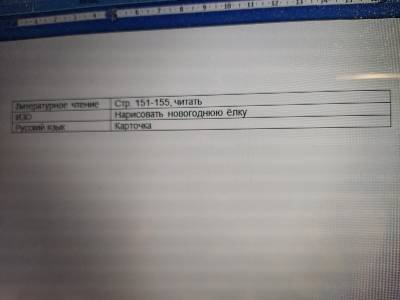 ( карточка)Списать слова в тетрадь. Выполнить разбор по составу : выделить окончание, корень, суффикс, приставку. Обратить внимание на слова, которые не изменяются.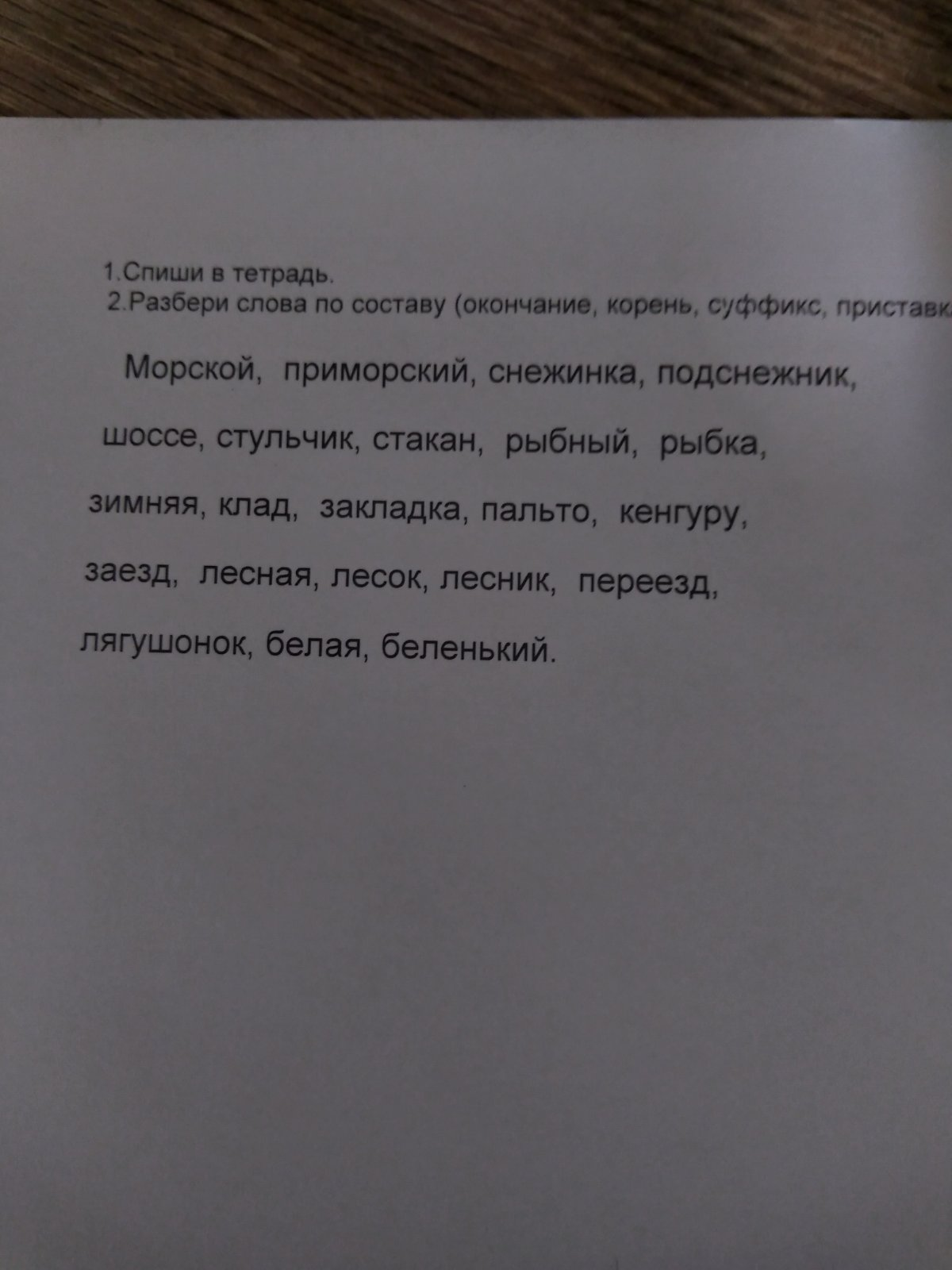 Литературное чтениестр. 143, наизусть ( отправить запись по Вайберу до пятницы ( включительно)математикаУчить таблицу умножения на 3(стр. 107- математика)